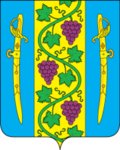 О внесении изменений в постановление администрации Вышестеблиевского сельского поселения Темрюкского района от 30мая 2019 года № 121 «Об утверждении административного регламента предоставления муниципальной услуги «Возврат платежей физических и юридических лиц по неналоговым доходам из бюджета муниципального образования»»На основании Федерального закона от 27 июля 2010 года № 210-ФЗ «Об организации предоставления государственных и муниципальных услуг», постановления Правительства Российской Федерации от 26 марта 2016 года
№ 236 «О требованиях к предоставлению в электронной форме государственных и муниципальных услуг», в соответствии с постановления администрации Вышестеблиевского сельского поселения от 31 декабря 2013 года №327 «Об утверждении порядка разработки и утверждения административных регламентов предоставления муниципальных услуг в  Вышестеблиевском сельском поселении Темрюкского района», протокола комиссии по повышению качества и доступности государственных и муниципальных услуг и организации межведомственного взаимодействия в Краснодарском крае от 6 августа 2019 года № 8, п о с т а н о в л я ю:1. Внести в приложение к постановлению администрации Вышестеблиевского сельского поселения Темрюкского района от 30 мая 2019 года № 121 «Об утверждении административного регламента предоставления муниципальной услуги «Возврат платежей физических и юридических лиц по неналоговым доходам из бюджета муниципального образования»»следующие изменения:1) в разделе 2:а) в подпункте 2.2.2 подраздела 2.2 исключить абзацы 2, 3;б) в подпункте 2.17.1: исключить абзац 13;дополнить после абзаца 12 текстом следующего содержания:«Заявитель (представитель заявителя) независимо от его места жительства или места пребывания (для физических лиц, включая индивидуальных предпринимателей) либо места нахождения (для юридических лиц) имеет право на обращение в любой по его выбору МФЦ в пределах территории Краснодарского края для предоставления ему муниципальной услуги по экстерриториальному принципу.Предоставление муниципальной услуги в МФЦ по экстерриториальному принципу осуществляется на основании соглашений о взаимодействии, заключенных уполномоченным МФЦ с Администрацией.»:в) абзац 1 подпункта 2.18.5 исключить;2) в разделе 6:а) подпункт 6.1.1.6 исключить;б) в подразделе 6.2:в абзаце 7 подпункта 6.2.2 исключить слова «(основными признаками подчисток являются: взъерошенность волокон, изменение глянца поверхностного слоя бумаги, уменьшение толщины бумаги в месте подчистки, нарушение фоновой сетки)»,«(основными признаками приписок являются несовпадение горизонтальности расположения печатных знаков в строке, различия размера и рисунка одноименных печатных знаков, различия интенсивности использованного красителя)»;подпункт 6.2.6 исключить.2. Официально опубликовать (разместить) настоящее постановление в периодическом печатном издании газете Темрюкского района «Тамань» и официально опубликовать (разместить) на официальном сайте муниципального образования Темрюкский район в информационно-телекоммуникационной сети «Интернет», а также разместить на официальном сайте администрации Вышестеблиевского сельского поселения Темрюкского района.3. Постановление вступает в силу на следующий день после его официального опубликования.Глава Вышестеблиевского сельского поселения Темрюкского района                     П. К. ХаджидиАДМИНИСТРАЦИЯ ВЫШЕСТЕБЛИЕВСКОГО СЕЛЬСКОГО ПОСЕЛЕНИЯ ТЕМРЮКСКОГО РАЙОНАПОСТАНОВЛЕНИЕот 09.09.2019	№ 188станица Вышестеблиевская